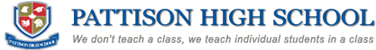 Course InformationACADEMIC READINESS (MIX): READING, WRITTING AND GRAMMARTeacher: Frances KenstonEmail: frances.kenston@pattisonhighschool.caClassroom: Period 4 Room #116Course RationaleThe AR Mix: Reading, Writing, and Grammar course is designed for a mix of Intermediate and Beginner students seeking support in their English learning, with a specific focus on enhancing their skills in reading, writing, and grammar. Throughout the course, students will advance from crafting sentences and paragraphs to composing essays and short stories.The writing component will center on familiar topics, emphasizing the structural elements of English, such as proper grammar usage, appropriate vocabulary selection, the correct application of transition words, and constructing well-formed paragraphs. By participating in this course, students will cultivate their ability to generate various styles of paragraphs and refine their sentence construction.The curriculum will introduce a range of writing concepts and techniques to guide students in producing clearer, more organized writing. Furthermore, participants will have the opportunity to engage in effective guided revision of their work, allowing them to refine and polish their writing skills.Assessment Guidelines: MaterialsPlease bring the following to class every day:Journal (Composition) Notebook and/or Laptop ComputerWorkbook/ TextbookA pen and/or a pencilA positive attitude ExpectationsAttend class punctually.Notify in advance if you anticipate an absence.Use English as the primary language in class to enhance your learning experience and accelerate your progress.Adhere to classroom rules, which will be introduced during the first week of classes.Always cultivate a culture of respect towards yourself and your peers.In- class Participation and Attendance30%Writing exercises will encompass a blend of grammar, fluency, and proficiency practice. Additionally, students must respond to prompts in their journal/notebook at the beginning and/or end of each class to receive daily marks.Reading comprehension activities will be conducted during class. Students will read brief texts, respond to related questions, and engage in discussions to share their thoughts.Weekly Reading Comprehension, Writing and Grammar Quizzes30%Complete the assigned tasks either online, on paper, or through class discussions. Students are expected to read short texts, respond to related questions, and engage in discussions to share their thoughts. This activity typically takes place on Fridays.Mid-term Exam 20% Long essay writing components will be included, and the provided prompts will closely resemble those found in English proficiency exams, such as IELTS.Final Exam20%The final exam will include sections on reading comprehension and writing.